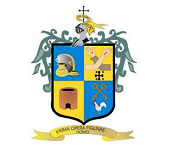 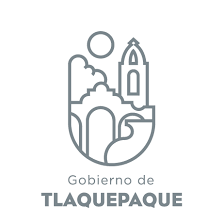 Minuta correspondiente a la novena sesión de la Comisión Edilicia Permanente de Igualdad de Género.        San Pedro Tlaquepaque. Jalisco a, 28 de septiembre de 2022.             La regidora. Alma Dolores Hurtado Castillo extendió los buenas tardes, y dio la más cordial bienvenida a sus compañeras regidoras así como al regidor asistente como integrantes de la Comisión Edilicia Permanente de Igualdad de Género, a la Secretaría del Ayuntamiento representada por la Dirección de Integración, Dictaminación, Actas y Acuerdos, al personal que asistió por el área de transparencia por lo cual, declaró que, siendo las 13:38 horas, del día 27 de septiembre, del año 2022, encontrándose en la sala de juntas del Ayuntamiento de San Pedro Tlaquepaque, y con fundamento en lo dispuesto por el artículo 49, fracción II de la ley de Gobierno y la Administración pública Municipal del Estado de Jalisco así como en los artículos, 35 fracción II, 73 párrafo tercero, 77 fracciones I a VI, 78, fracciones I a III, 79, 88,  92 fracción XXI, y en el 113 del Reglamento del Gobierno y la Administración Pública del Ayuntamiento Constitucional de San Pedro Tlaquepaque y demás compendios legislativos aplicables en la materia, inició la novena Sesión de la Comisión Edilicia Permanente de Igualdad de Género, respecto a informar sobre las acciones que el Pleno del Ayuntamiento encomendó a este órgano edilicio.Fue; en ese momento, cuando circuló la lista de asistencia, para efectos de verificar la presencia de los integrantes de la comisión a efecto de la declaración de: “Quórum legal” que permitió sesionar. El pase de la lista fue el siguiente:  Presidenta de la Comisión Edilicia de Igualdad de Género. Regidora. C. Alma Dolores Hurtado Castillo. Presente.Vocal de la Comisión Edilicia de Igualdad de Género. Regidor. C. Braulio Ernesto García Pérez. Presente.Vocal de la Comisión Edilicia de Igualdad de Género. Regidora. C. Ana Rosa Loza Agraz. Presente.Vocal de la Comisión Edilicia de Igualdad de Género. Regidora. C. Adriana del Carmen Zúñiga Guerrero. Justificada su ausencia.Vocal de la Comisión Edilicia de Igualdad de Género. Regidora. C. María Patricia Meza Núñez. Presente.Al encontrarse presentes los cuatro integrantes, y en razón que existió la mayoría de los integrantes, con base en el artículo 90 del Reglamento del Gobierno y de la Administración Pública declaró que existía: “Quórum legal” para sesionar y se adoptaron como válidos todos los acuerdos a los cuales se llegaron en la sesión. Ella pidió que, de la manera acostumbrada y, levantando su mano, se tuviera a bien aprobar el orden del día siguiente: Lista de asistencia y verificación de Quórum legal para sesionar.Lectura así como aprobación del orden del día.Informe de los asuntos turnados por el Pleno del Ayuntamiento a la comisión Edilicia permanente de Igualdad de Género.Asuntos Generales.Clausura de la Sesión de Comisión Edilicia.  Por lo que en votación económica fue aprobada por la mayoría de los integrantes de la comisión; cuatro de cinco votos a favor, tanto el orden del día así como la justificación de inasistencia de la regidora vocal ausente. En virtud de lo anterior, y toda vez que ya se habían desahogado tanto el primero así como el segundo punto de la orden del día. Para dar cumplimiento al tercero punto del orden aludido, comunicó lo siguiente: Como integrantes de este órgano edilicio no se tiene asunto alguno que haya sido turnado por el Pleno del Ayuntamiento no obstante y con base en el artículo 27 de la ley del gobierno y de la Administración Pública Municipal del Estado de Jalisco, el punto de acuerdo con número 836/2018/TC se mantiene en fase de estudio y análisis toda vez que, por la complejidad de la solicitud, es necesario el trabajo en conjunto con la comisión Edilicia de Reglamentos Municipales y reitero, que esta acción que realizó injieren en las medidas que considera implementar el Gobierno Municipal para el efectivo y pleno ejercicio de las prerrogativas constitucionales de los diversos segmentos de la sociedad que habitan, transitan y radican en esta demarcación. Es por lo cual, que les pidió, tuvieran a bien, que dentro del tiempo y la forma establecidos se emitan los comentarios respectivos y que abonen. Para lo cual, les preguntó a los asistentes, si tenían algo que manifestar, a lo que no existieron oradores. En continuidad con la sesión, respecto al cuarto punto de la orden del día, sobre Asuntos Generales, preguntó nuevamente a los asistentes, si tenían algo que manifestar. No existiendo, puntos a tratar al respecto, y para el desahogo del quinto punto, la presidenta de este órgano edilicio declaró clausurada la sesión ordinaria e informativa convocada; como Presidenta de la Comisión de Igualdad de Género y programada para el día de hoy, siendo las 13:42 horas del día de su inicio.“2022, año de la atención integral a niñas, niños y adolescentes con cáncer en Jalisco”.	__________________________________________.C. Alma Dolores Hurtado Castillo.Regidora-Presidenta.___________________________________.C. Ana Rosa Loza Agraz.Regidora-vocal.______________________________________.C. Adriana del Carmen Zúñiga Guerrero.Regidora-vocal._____________________________________.C. María Patricia Meza Núñez.Regidora-vocal.___________________________________.C. Braulio Ernesto García Pérez.Regidor-vocal.